Подготовка к диагностическим исследованиямУльтразвуковая диагностика (УЗИ)Эндоскопическая диагностикаЛабораторная диагностика«Городская клиническая больница № 1»
2013 - 2019 © Все права защищеныvolgograd.site-4you.ru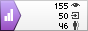  +7 (8442) 68-40-02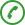 Наименование исследованияПравила подготовкиУЗИ  мочевого пузыря с определением остаточной мочи.Перед исследованием необходимо наполнить мочевой пузырь, то есть выпить 2-3 стакана не газированной воды за час до исследования.УЗИ желчного пузыряПроводиться только по назначению врача с указанием вида и количества пробного завтрака (яйца, шоколад, банан, т.е. то, что скажет доктор и в каком количестве). Пациенты приходят на исследованием строго натощак. После осмотра съедают завтрак и проводиться два исследования с интервалом времени 30 – 40 мин. Все вместе занимает час, час с небольшим.УЗИ лимфатических узлов одной группыПодготовка не требуется, кроме лимфатических узлов брюшной полости и забрюшинного пространства — подготовка как на брюшную полость.УЗИ молочных железСо 2-го по 10-ый день цикла (считаем от первого для менструации). В менопаузу, при лактации и во время беременности в любой день.УЗИ органов брюшной полости (печень, желчный пузырь, поджелудочная железа, селезенка)Для проведения УЗИ органов брюшной полости требуется специальная подготовка:
1. Исследование проводиться строго натощак или не менее чем через 6 часов после приема пищи для взрослых и через 3-4 часа для детей.
2. За три дня до исследования, по возможности, исключить из питания продукты вызывающие вздутие живота — большое количество фруктов и сырых овощей, молочные продукты (при их плохой переносимости), черный хлеб, бобовые, а также газированные напитки.
3. Накануне постараться самопроизвольно очистить кишечник.
4. Пациентам с сахарным диабетом голодный период максимум 2-3 часа, по возможности между приемами пищи.
5. При острой боли в животе подготовка не требуется.
7. При назначении эндоскопических исследований УЗИ делается до этих исследований или через 2-3 дня после.
*Тяжелобольным следовать только пункту №1.УЗИ органов малого таза трансабдоминально (через брюшную стенку)Наполнить мочевой пузырь: за 1 час до исследования выпейте 2-3 стакана не газированной воды в холодное время года и до 1-1,2 литра в теплое время года.УЗИ органов малого таза трансвагинально (внутривагинальным датчиком)Подготовки не требуется.УЗИ почек, надпочечников, мочевого пузыряУЗИ почек и надпочечников не требует специальной подготовки.
УЗИ мочевого пузыря проводится в его наполненном состоянии:
за 1 час до исследования выпить 2-3 стакана не газированной воды в холодное время года и до 1-1,2 литра в теплое время года.УЗИ предстательной железы абдоминально (через брюшную стенку)Наполнить мочевой пузырь: за 1 час до исследования выпейте 2-3 стакана не газированной воды в холодное время года и до 1-1,2 литра в теплое время года.УЗИ суставовПодготовки не требуется. При наличии повязки или гипсовой лангеты обговорить с лечащим доктором возможность снять ее на время исследования.УЗИ щитовидной железы, УЗИ придаточных пазух носаПодготовки не требуется. Детям знать вес и рост для расчета площади поверхности тела и объема железы.Наименование исследованияПравила подготовкиРектороманоскопия— Очищение кишечника препаратом «Фортранс»
Начать подготовку за день до исследования  -2 пакетика «Фортранс» развести в 2-х литрах воды (кипяченой, комнатной температуры), пить вечером в течение 2-х часов, не торопясь. Последний глоток сделать за 8 часов до исследования.  Утром в день исследования можно выпить чай, сок и больше ничего не кушать.- Очищение  кишечника клизмой.
Начать подготовку за 5 часов до исследования, необходимо сделать 3 клизмы по 1,5 литра воды (чистая вода, комнатной температуры), полностью, до чистых вод. Интервал между клизмами  1,5 часа. Утром в день исследования можно выпить чай, сок, йогурт — легкий и больше ничего не кушать.Пожилым людям или людям с хроническими заболеваниями, необходима предварительная консультация врача для назначения подготовки к исследования, во избежание осложнений.ФГСПоужинать не позднее 18:00.
Не употреблять жирного, жаренного, спиртного.
Проводится строго натощак (не менее 8 часов голода)
Не  пить  в  течение 4  часов.
Медикаменты — только жизненно необходимые  -принять минимум за 4 часа до исследования.
Дополнительных анализов не требуется.Анализ кровиВ течение 24 часов до исследования воздержитесь от:
— физических нагрузок;
— приема алкогольных напитков;
— чрезмерного приема жирной пищи.
За три часа перед сдачей крови воздержитесь от курения.
Для сдачи анализа на ПРОЛАКТИН необходимо 24 часа полового воздержания.Анализ мочи общийСобирать мочу необходимо только в специальный одноразовый стерильный контейнер. Приобрести его можно заранее в аптеке;
— нельзя собирать мочу из судна или горшка.- нельзя собирать мочу в течение 5-7 дней после цистоскопии и женщинам во время менструации;
— для анализа рекомендуется утренняя моча объемом не менее 70 мл;
— перед процедурой необходимо провести туалет наружных половых органов;
— доставить контейнер с мочой в медицинский центр необходимо в наиболее короткий срок.Анализ мочи по Зимницкому— сбор мочи ведется только в одноразовые стерильные контейнеры, заранее приобретенные в аптеке;
— необходимо приготовить не менее 8 емкостей достаточного объема. На этикетках указать фамилию и время сбора: промаркировать все банки трехчасовыми промежутками:6-9, 9-12, 12-15, 15-18, 18-21, 21-24, 24-3 и 3-6;
— в 6 часов утра полностью опорожнить мочевой пузырь (эту мочу не собирать). Собирать всю мочу, которая накопилась за каждые 3 часа в течение 24 часов в соответствующие ёмкости. Мочеиспускание проводить «по требованию». Если желания нет — банку оставить пустой (24-3). Если наполнена емкость одного промежутка времени, а время следующего промежутка еще не наступило (хочется еще), следует взять дополнительную емкость и промаркировать этим же промежутком времени;
— все контейнеры необходимо доставить в Медицинский центр сразу.Анализ суточной мочи— собирать суточную мочу необходимо при обычном питьевом режиме;
— утром полностью опорожнить мочевой пузырь, эту мочу не собирать, она относится к прошедшим суткам. Затем, в течение 24 ч., собирать всю мочу в чистый сосуд с широким горлом (емкостью не менее 2 л). Сосуд хранить в холодильнике;
Сбор заканчивается в 6-8 ч. следующего утра;
— после сбора необходимо записать на листочке объем полученной мочи (неправильная информация полностью исказит результат). Далее перемешать и отлить из общей емкости 50-100 мл в одноразовый стерильный контейнер. Приобрести контейнер можно заранее в аптеке;
— в наиболее короткий срок емкость с мочой нужно доставить в медицинский центр.Моча на бактериологический посевСобирать мочу необходимо только в одноразовый стерильный контейнер. Приобрести его можно заранее в аптеке;
— собирать  нужно утреннюю мочу. Первую порцию мочи выпустить в унитаз, не прекращая мочеиспускания собрать мочу в стерильный контейнер, сразу же плотно закрыть крышкой;
— собирать мочу желательно до начала лечения антибактериальными препаратами или через 10-14 дней после отмены.
— перед забором необходимо провести тщательный туалет наружных половых органов:
— в наиболее короткий срок емкость с мочой нужно доставить в медицинский центр.Общий анализ кала (копрограмма)Соберите кал после произвольной дефекации ТОЛЬКО в одноразовую стерильную посуду, приобрести ее можно в аптеке.
Нельзя собирать:
— после клизмы;
— после приема слабительных средств;
— после введения ректальных свечей, касторового, вазелинового и др. масел;
— после приема препаратов и пищевых продуктов, влияющих на окраску кала (висмут, препараты железа, свекла и т. д.);
— а также если кал будет содержать мочу.Спермограмма— биоматериал собирается в стерильный одноразовый контейнер,  который предварительно необходимо приобрести в аптеке.— биоматериал сдается после полового воздержания от 3-х до 7-ми суток. В этот период необходимо воздержаться от приема алкоголя, посещения бани и сауны, а также массажа предстательной железы. УЗИ (трансректально — через прямую кишку) рекомендуется не делать;
— сбор биоматериала производится пациентом самостоятельно;
— сперма на анализ должна быть доставлена в медицинский центр в течение часа с моменты эякуляции. Необходимо оберегать собранный биоматериал от резких перепадов температур (должна сохраняться температура тела)Урогенитальные мазкиДля женщин! Исследование желательно проводить до начала применения антибактериальных препаратов или не ранее 10-ти дней после их отмены.
Перед сдачей анализов не рекомендуется проводить туалет наружных половых органов, спринцевания.
Воздержитесь от полового контакта в течение 36 часов до исследования и любого другого вмешательства во влагалище: свечи, УЗИ, тампоны.
Для мужчин!
Исследование желательно проводить до начала применения антибактериальных препаратов или не ранее 10-ти дней после их отмены.
Перед исследованием необходимо воздержаться от мочеиспускания в течение 3 часов, а также от массажа предстательной железы и эякуляции.